Nottinghamshire FA - BAME FA Level 2 in Coaching Football Course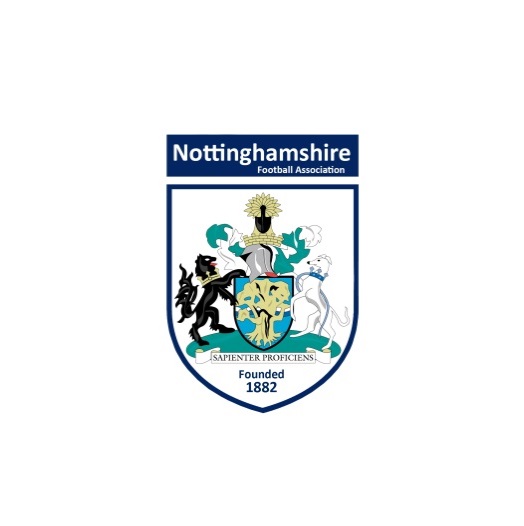 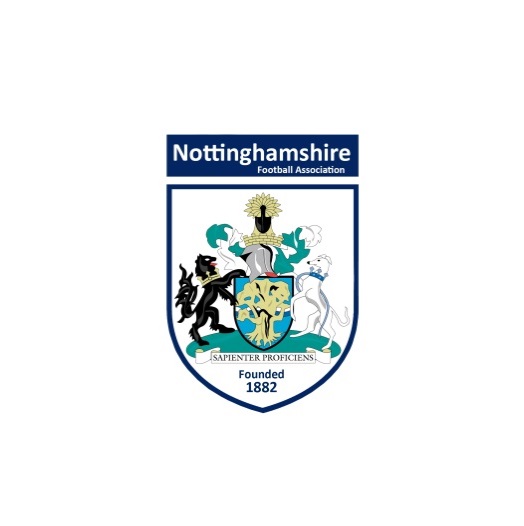 Booking FormCourse Details:*Please note* It is compulsory to attend all dates of the courseVenue: YMCA, Aspley Youth and Community Centre, Melbourne Rd, Melbourne Park, Aspley, Nottingham, NG8 5HLPre-Requisites:Must have successfully completed the FA Level 1 in Coaching FootballMust be minimum 16 years oldCourse Cost: £100We are holding an introductory night on 31st January 2018, 7-9pm, at YMCA which is an evening for you to come along, meet the staff and ask any questions you have regarding the course. Please note: By attending this evening you are not committing to the course, this is your chance to ask questions and find out more info before enrolling. Candidate Details: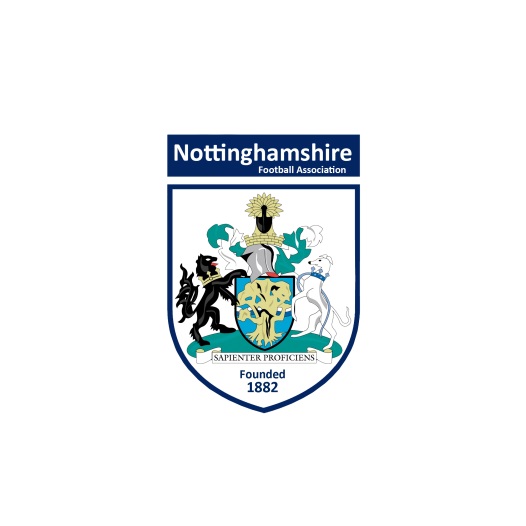 Nottinghamshire FA - BAME FA Level 2 in Coaching Football CourseApplication FormDatesTimesWorkshopMonday 12th March 201809:00-17:00Block 1 workshop 1Tuesday 13th March 201809:00-17:00Block 1 Workshop 2Monday 19th March 201809:00-17:00Block 1 Workshop 3Tuesday 20th March 201809:00-17:00Block 1 Workshop 4Monday 14th May 201809:00-17:00Block 2 Workshop 1Tuesday 15th May 201809:00-17:00Block 2 Workshop 2Wednesday 16th May 201809:00-17:00Block 2 Workshop 3Monday 15th October 201809:00-17:00Block 3 Workshop 1Tuesday 16th October 201809:00-17:00Block 3 Workshop 2Wednesday 17th October 201809:00-17:00Block 3 Workshop 3Name:FAN:Email Address:Email Address:Ethnicity: D.O.B:Contact Number:Contact Number:Club:Club: